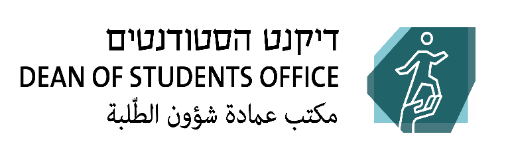 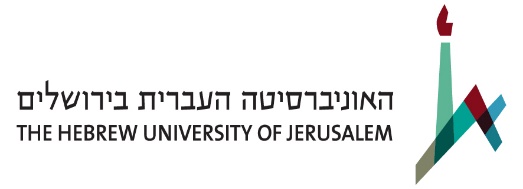 דרוש/ה: רכז/ת אדמיניסטרטיבית ליחידה למעורבות חברתיתאם מעניין אותך לעבוד במקום עם שליחות חברתית ועשייה משמעותית- מקומך עמנו!תיאור התפקיד: ריכוז ומתן מענה אדמיניסטרטיבי ליחידה למעורבות חברתית ולתכניותיהתיאור תפקיד:תאום פגישות וניהול יומן עבור מנהלת היחידה ביצוע רכישות ומעקב תקציבי אחר הוצאות היחידהסיוע בהפקת אירועים ביניהם : סיורים, ירידי התנדבות, אירוע שיא שנתיתאום חדרים ואולמות עבור תכניות היחידהסיוע ומתן מענה אדמיניסטרטיבי לצוות המוביל של היחידה בהתאם לצורך והשתתפות פעילה במפגשי צוות היחידהריכוז פרויקטים ומשימות נוספות בהתאם להנחיות מנהלת היחידהתחזוקה שוטפת של אתר היחידה ועמוד הפייסבוקדרישות התפקיד:יכולת ארגונית גבוהה, דייקנות, יוזמה, אחריותיכולת עבודה עצמאית ובצוות ויחסי אנוש מעוליםידיעת השפה העברית על בוריה, ידיעת השפות ערבית/אנגלית – יתרוןשליטה ביישומי מחשב Outlook, Excel, Word ושימוש ברשתות חברתיותהערות: נדרשת התחייבות לפחות לשנתייםהיקף העסקה: 70 שעות חודשיותתחילת עבודה: מידיתנא לשלוח קורות חיים למייל: yifatch@savion.huji.ac.ilפניות מתאימות יענו 